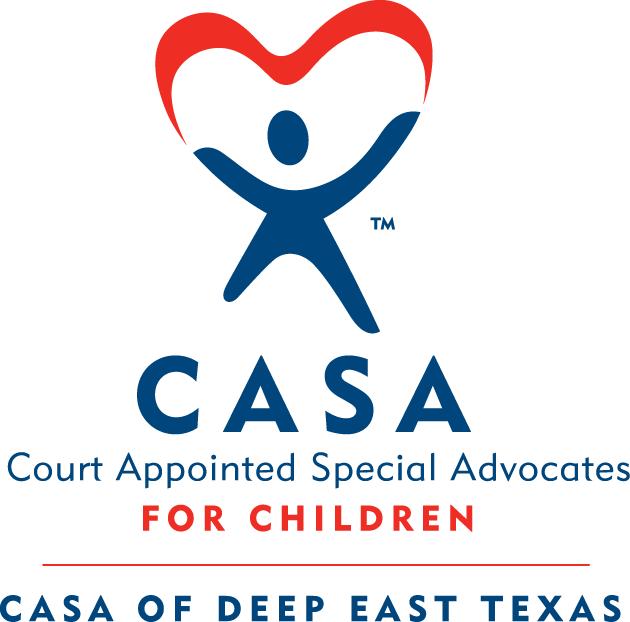 411 E. Hospital St.  Nacogdoches, TX 75961 Ph (936) 560.4711     Fax (936) 560.4701 CAUSE NO. CxxxxxxxNAME OF HEARINGIN THE INTEREST OF            				                           IN THE DISTRICT COURT OFNAME OF CHILD            	                                                      NACOGDOCHES COUNTY, TEXAS CHILDREN         							                   xxTH JUDICIAL DISTRICT DATE OF HEARING: April 26, 2019______________________________________________________CHILD/SITUTATIONName of child                                   DOB: xx/xx/xxxx                                           Age of childName of child are currently placed in a foster home in ______ County since March 9, 2019.The Department of Family and Protective Services was granted Temporary Managing Conservatorship on March 9, 2019. CASA was appointed as Guardian Ad Litem for the children on March 9, 2019.PERMANENCY PLANThe current DFPS Permanency Plan is Family Reunification. CASA is in agreement with this plan.CASE SUMMARYThis is a narrative section, where you provide a summary of the updates, strengths, and needs of each child. This is the chance to tell the judge who the children are, how they are doing, what services they are receiving, what progress has been made, and what unmet needs are. You can also mention what needs to happen for them to be able to return home safely. Health/DevelopmentAre there any particular health issues or developmental concerns? Is the child on any medications? If so, what was their diagnoses. Share any additional assessments or services that the child may need. Talk about what counseling they are receiving or if they need to receive more. EducationState whether the child is receiving regular or special education services and discuss any behaviors in the school. Include their grades and/or academic progress. Share if the child is involved in any extracurricular activities. Family VisitationReport on sibling and parental visits. How are the visits going? Are there any concerns or strengths to point out about the visits? PARENTSThis section is the narrative section where you provide a summary of updates, strengths, and needs of each parent. Are they working services? If so, what have they completed or working on?AREAS OF CONCERNThis is where you highlight and summarize concerns, which have already been explained in the Case Summary, to ensure they are address by the judge. CASA has no concerns at this time.RECOMMENDATIONS Based on the above summary and observations, CASA of Deep East Texas respectfully recommends;That the Department of Family and Protective Services maintain Temporary Managing Conservatorship of the child;That the child’s current placement be continued and approved;_____________________________           	                                                  			          , CASA Volunteer/Guardian ad Litem_____________________________, CASA Supervisor